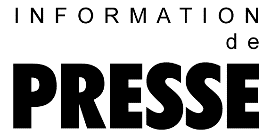 Compresseurs d'atelier „Premium Car“ Puissance mobile – adaptée aux fortes sollicitations Les conditions de travail sur les chantiers sont souvent rudes, même sur les espaces intérieurs. L'artisan a la possibilité de se protéger par une tenue de travail appropriée. Mais qu'en est-il du compresseur ? Les constructeurs de la série "Premium Car" se sont posé la question et ont équipé ces producteurs d'air comprimé en conséquence.La construction des compresseurs à pistons „Premium Car“ les rend parfaitement adaptés pour les travaux de chantier ou pour toutes autres conditions de travail difficiles: le châssis avec poignées fixes de manutention et une plaque de protection en tôle forte protègent les tuyauteries et le moto-compresseur contre un endommagement externe. Avec des volumes engendrés de 150 à 660 l/min, des puissances motrices de 1,1 à 3 kW et des capacités de réservoir de 16 à 70 l, les compresseurs "Premium Car" peuvent intervenir dans les cas d'utilisation les plus divers.Outre le cadre de protection et la tôle de couverture, l'intérieur de ces compresseurs est lui aussi conçu pour les conditions d’utilisation extrêmes et les fortes sollicitations dans l’artisanat. Le groupe moto-compresseur est constitué d'un bloc compact à refroidissement efficace, facile à entretenir, renfermant le moteur d’entraînement et le bloc compresseur dans un carter.  Le moteur électrique de grande robustesse garantit un démarrage et un fonctionnement fiables du compresseur même pour de grandes longueurs de câbles et lors d’un manque de tension. Ainsi, une simple prise de courant 230 V et un câble de raccordement suffisent à son alimentation électrique.Seul le modèle le plus puissant, avec un débit de 660 l/min nécessite un raccordement en triphasé. Le "cylindre haute qualité"  est résistant à l’usure grâce à un processus d’usinage spécial. Les soupapes traitées anti-corrosion équipées de lamelles en acier spécial avec limiteur de course contribuent pareillement à une plus grande longévité, sécurité de fonctionnement et fiabilité du compresseur. Les compresseurs "Premium Car" savent également faire preuve de leurs qualités pendant le transport : Leur dimensionnement et leur faible poids facilitent le transport.Ils présentent une excellente tenue de route, même dans les virages, grâce à leur construction compacte et à leur centre de gravité bas. Sur leur lieu de travail, ils sont prêts à intervenir rapidement. Leurs roues robustes et leur poignée de transport facilitent leur manipulation.Fichier : b-premium-car-fr2.516 caractères, reproduction gratuite  Merci de nous transmettre un exemplaire justificatif.Photos : 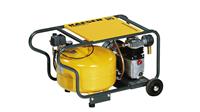 „Premium Car“ est une série de compresseurs à pistons robustes et économiques, particulièrement adaptés aux conditions extrêmes et aux fortes sollicitations dans l'artisanat.